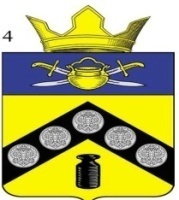 АДМИНИСТРАЦИЯПИМЕНО-ЧЕРНЯНСКОГО СЕЛЬСКОГО ПОСЕЛЕНИЯКОТЕЛЬНИКОВСКОГО МУНИЦИПАЛЬНОГО РАЙОНАВОЛГОГРАДСКОЙ ОБЛАСТИПОСТАНОВЛЕНИЕот 11.06.2021   № 28О внесении изменений в постановление администрации Пимено-Чернянского сельского поселения Котельниковского муниципального района Волгоградской области от 27.01.2020 № 4 «Об утверждении реестра и схемы мест (площадок) накопления твердых коммунальных отходов на территории Пимено-Чернянского сельского поселения»В соответствии с Федеральным законом от 06.10.2003 г. №131-ФЗ «Об общих принципах организации местного самоуправления в Российской федерации», Федеральным законом  от 24.06.1998г. №89-ФЗ «Об отходах производства и потребления», постановлением Правительства РФ от 31.08.2018г. №1039 «Об утверждении Правил обустройства мест (площадок) накопления твердых коммунальных отходов и ведения их реестра», руководствуясь Уставом Пимено-Чернянского сельского поселения Котельниковского муниципального района Волгоградской области, администрация Пимено-Чернянского сельского поселенияПОСТАНОВЛЯЕТ:Внести изменения в реестр мест (площадок) накопления твердых коммунальных отходов Пимено-Чернянского сельского поселения Котельниковского муниципального района Волгоградской области,  Приложение № 1 к постановлению администрации Пимено-Чернянского сельского поселения Котельниковского муниципального района Волгоградской области от 27.01.2020 № 4 «Об утверждении реестра и схемы мест (площадок) накопления твердых коммунальных отходов на территории Пимено-Чернянского сельского поселения», изложить в новой редакции:РЕЕСТРМест (площадок) накопления твердых коммунальных отходовПимено-Чернянского сельского поселения Котельниковского муниципального района Волгоградской области»2. Обнародовать настоящее постановление на официальном сайте администрации Пимено-Чернянского сельского поселения в сети Интернет.3. Настоящее постановление вступает в силу со дня его официального обнародования.4. Контроль за исполнением настоящего постановления оставляю за собой.Глава Пимено-Чернянскогосельского  поселения							       О.В. Кувшинов«Приложение № 1к Постановлению администрации Пимено-Чернянского сельского поселения от 27.01.2020 № 4«Приложение № 1к Постановлению администрации Пимено-Чернянского сельского поселения от 27.01.2020 № 4«Приложение № 1к Постановлению администрации Пимено-Чернянского сельского поселения от 27.01.2020 № 4УТВЕРЖДЕНО:УТВЕРЖДЕНО:Глава Пимено-Чернянского сельского поселенияГлава Пимено-Чернянского сельского поселенияГлава Пимено-Чернянского сельского поселенияО.В.КувшиновО.В.Кувшинов№ п/пМесторасположение (площадки) накопления твердых коммунальных отходовМесторасположение (площадки) накопления твердых коммунальных отходовМесторасположение (площадки) накопления твердых коммунальных отходовТехнические характеристики мест (площадок) накопления твердых коммунальных отходовТехнические характеристики мест (площадок) накопления твердых коммунальных отходовТехнические характеристики мест (площадок) накопления твердых коммунальных отходовТехнические характеристики мест (площадок) накопления твердых коммунальных отходовТехнические характеристики мест (площадок) накопления твердых коммунальных отходовСобственник места (площадки) накопления ТКОДанные об источниках образования ТКО, которые складируются в местах (площадках) накопления твердых коммунальных отходов№ п/пАдресГеографические координаты (широта/долгота)Схема накопления мест (площадок) ТКОПокрытиеМатериал огражденияПлощадь кв.м.Кол-во размещенных контейнеров, бункеров, шт., их объемКол-во планируемых к размещению контейнеров, бункеров, шт., их объемСобственник места (площадки) накопления ТКОДанные об источниках образования ТКО, которые складируются в местах (площадках) накопления твердых коммунальных отходов1х. Пимено-Черни, ул. М.Цепилова, д. 1 СДК./Приложение № 1бетонноенет3,02Администрация Пимено-Чернянского сельского поселения, ОГРН 1053458080455,х. Пимено-Черни2х. Пимено-Черни, ул.Центральная, д. 2/Приложение № 1бетонноенет2,51МКОУ Пимено-Чернянской СШОГРН 1023405974569,х. Пимено-Черни3х. Пимено-Черни (кладбища новое)Приложение № 1бетонноенет3,751Администрация Пимено-Чернянского сельского поселения, ОГРН 1053458080455,х. Пимено-Черни4х. Пимено-Черни (кладбища старое )Приложение № 1бетонноенет3,751Администрация Пимено-Чернянского сельского поселения, ОГРН 1053458080455,х. Пимено-Черни5х. Пимено-Черни (кладбище старинное)Приложение № 1бетонноенет3,751Администрация Пимено-Чернянского сельского поселения, ОГРН 1053458080455,х. Пимено-Черни6х. Нижние-Черни (кладбища)Приложение № 1бетонноенет3,751Администрация Пимено-Чернянского сельского поселения, ОГРН 1053458080455,х. Пимено-Черни